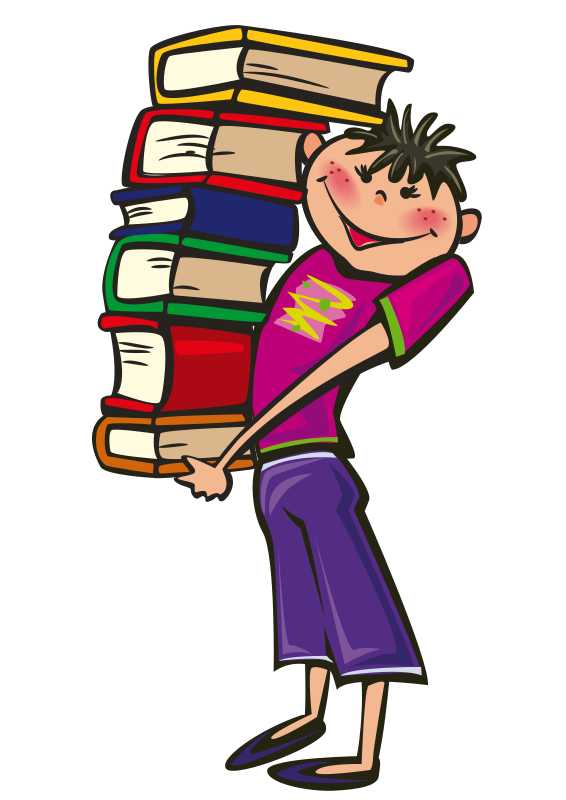 DAILY HOMEWORK     March 6, 2017.6 th grade          MATH P 486-487RELIGION none.5th grade  MATH p. 5797TH GRADE MATh  577 1-148TH GRADE MATH  488-491